SpevAdriana Pivovarníčková, Karolína Melegová, Nikoletta Ziburová, Natália Gričová  Prelož a zaspievaj –  súťaž, na ktorej sa študentky zúčastnili spolu s Erikom Jurčákom. Na celoslovenskom finále v Košiciach prezentovali pieseň Hey, falcons a získali 1. miesto. - september 2018Ocenenie primátora mesta pri príležitosti Dňa študentov – november 2018 Televízia JOJ – reportáž v hlavnom večernom spravodajstve o vzniku a úspechu piesne Hey, falcons v podaní našich študentovTelevízia Reduta – reportáž o úspechu na súťaži Prelož a zaspievajVystúpenie pri príležitosti Dňa zdravej výživy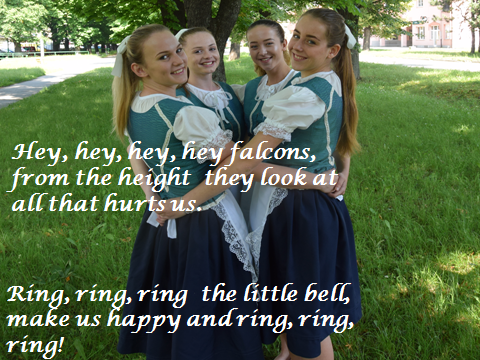 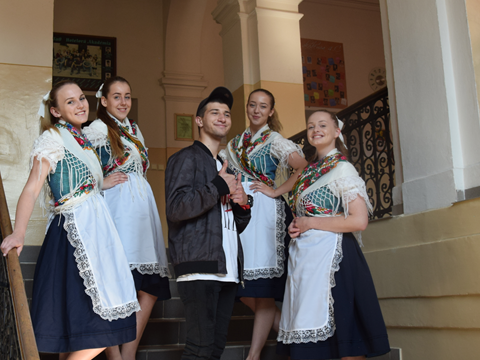 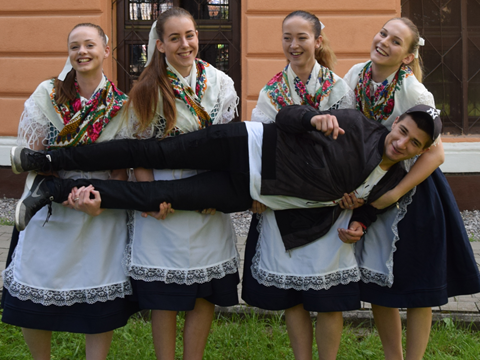 